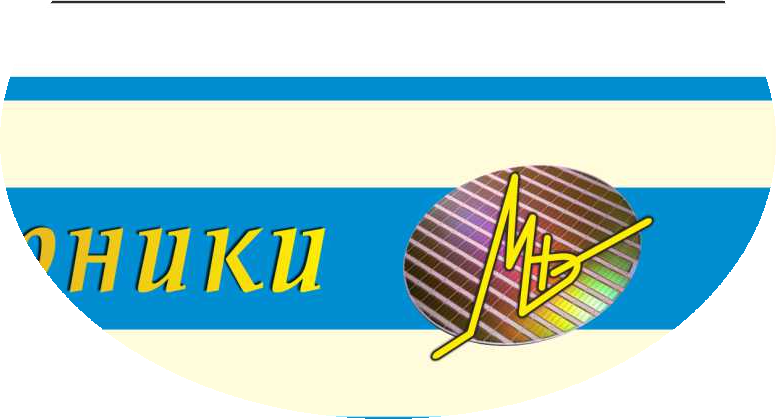 ПРИМЕР ИндивидуальноГО заданиЯпо преддипломной практике для студентовспециальности КИС(выдается руководителем практики от университета)1.В течение 1-2 недель с начала преддипломной практики оформить и утвердить у заведующего кафедрой МНЭ (в 2-х экз.) задание на дипломное проектирование (обязательно предварительно согласовать его с куратором специальности). 2.Изучить руководящие документы и другую нормативно-техническую базу по разработке и проектированию электронных (программных) систем (средств) безопасности.3.Выполнить литературно-патентный поиск по теме дипломного проекта. Оформить справку о патентных исследованиях.4.Составить техническое задание на разработку и проектирование электронных (программных) систем (средств) безопасности (по теме дипломного проекта).5.Разработать и согласовать с руководителями дипломного проекта и преддипломной практики (от кафедры и от предприятия) конструкторскую (проектную) документацию:−разделы пояснительной записки (3-4 раздела);−графическую часть (3-4 чертежа).6.Получить задания по разделам дипломного проекта у консультантов дипломного проекта по:−технико-экономическому обоснованию;−охране труда и экологической безопасности.7.Составить план-проспект дипломного проекта.8.Оформить отчет по преддипломной практике.9.Защитить в установленные сроки отчет по преддипломной практике.